                          EAST YORKSHIRE DA                                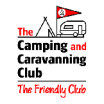 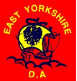                       INVITES YOU TO                                         WOODHALL SPA WEEKEND                            11th-16th July 2024       Including Live 1940’s Entertainment & Bar Friday & Saturday NightSITE WITHIN WALKING DISTANCE OF WOODHALL SPAAll Units MUST be Booked and paid for in full.For further information see our web site: www.eastyorkshireda.co.ukSite opens 12 noon Thursday 11th July and Closes 12 noon Tuesday 16th.* Name ……………………………………………………….   *Delete as appropriate *  * Address ……………………………………………………        Thursday    £15…………………………………………………………………         Friday        £15* Membership No(s) …………………/…………………….        Saturday   £15* Extra Adults Name ……………………………………….         Sunday     £15* Type of Unit …………….. Length ………………………         Monday    £15* D.A/Section ………………………………………………..       * Includes unit & 2 adults* Total No of Adults ………………….                                      *Extra Adult, Must be Members                                                                                                    £3.00 per person per night,  £………..*Total No of Children ………………                                                                                                                                           Grand Total    £…………….* Contact Tel No ………………………………….                                                                                                  Minimum 2 Nights Please*Email address …………………………………………….        No block bookings – if needing pitches together you must arrive together.                                                                                         Closing Date for Bookings 16th June 2024.All Sections must be completed for bookings to be accepted.Fully completed booking forms should be sent with your full payment and A STAMPED    ADDRESSED ENVELOPE to:-  Mr Terry Keal26 Mount VernonHULL    HU11 4ETAll Enquiries          01482 817725.Please make cheques payable to;- East Yorkshire DA Camping & Caravanning Club.  *This is a Members only event & Membership Numbers must be given for ALL Adults attending.                                                                                               